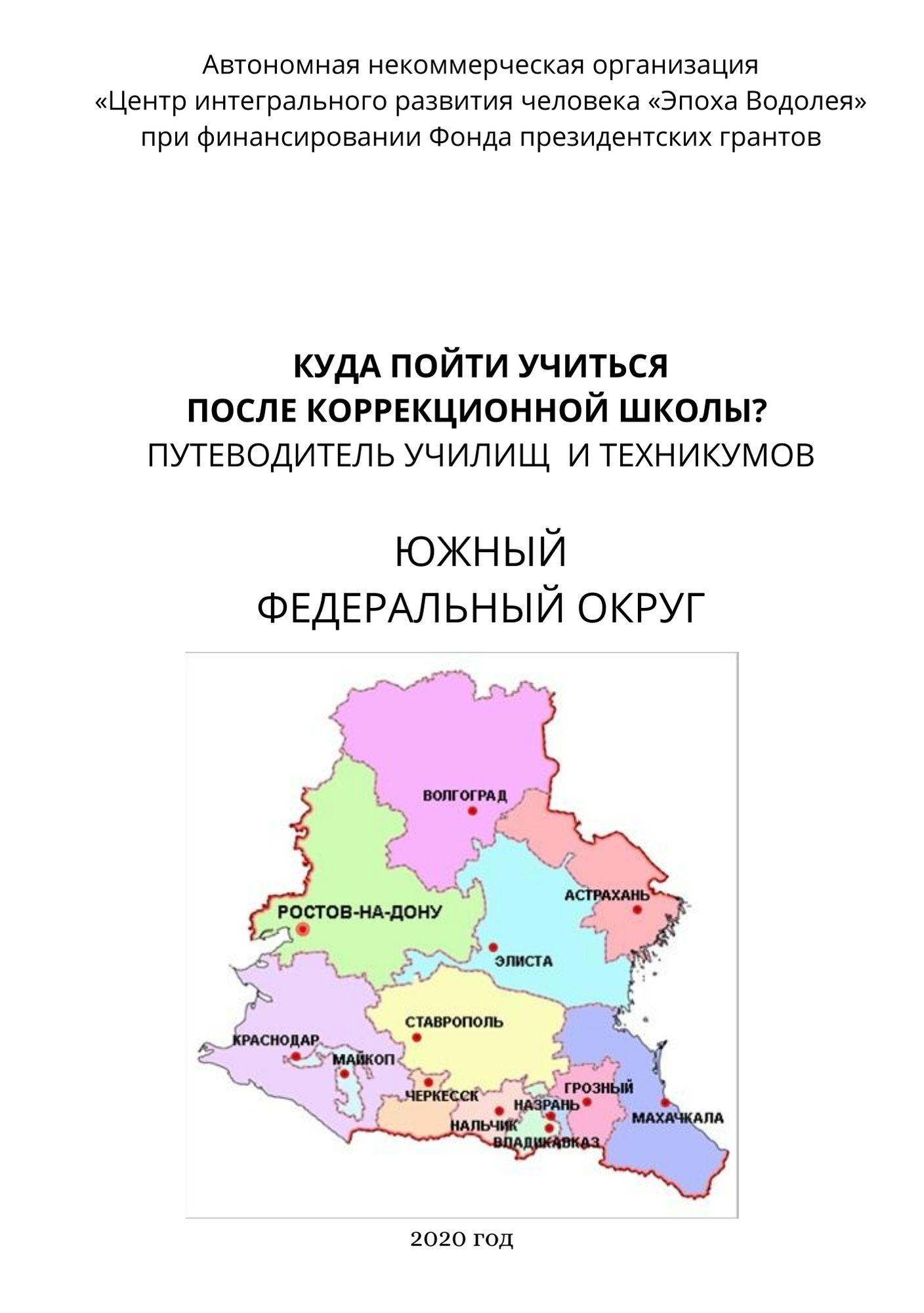 Издание создано в общественных интересах в рамках программы Поддержки семей с детьми с ограниченными возможностями здоровья в Оренбургской области, реализуемой АНО «Эпоха Водолея» при финансировании Фонда президентских грантов по договору №19-2-020360Составитель путеводителя Донсков А.В.РЕСПУБЛИКА АДЫГЕЯСредние профессиональные учебные заведения для выпускников коррекционных школ отсутствуют.АСТРАХАНСКАЯ ОБЛАСТЬФГОУСПО «Камызякский сельскохозяйственный колледж»416306, Астраханская область, г. Камызяк, ул. Любича, д. 148 (8514) 59-55-31college_95531@mail.ruСайт: www.kamshk.ruПрофессии: портной, плотник, штукатур, малярВОЛГОГРАДСКАЯ ОБЛАСТЬФГОУСПО «Волжский политехнический техникум»404130, Волгоградская область, г. Волжский, ул. Набережная, д. 18 (8443) 20-11-55volpt@volganet.ruСайт: volpt.ruПрофессии: портной, штукатурФГОУСПО «Жирновский нефтяной техникум»403791, Волгоградская область, г. Жирновск, ул. Ленина, д. 1а8 (8445) 45-20-79gnt@volganet.ruСайт: gnt-oil.ruПрофессии: штукатурФГОУСПО «Волгоградский индустриальный техникум»400112, Волгоградская область, г. Волгоград, ул. Арсеньева, д. 88 (8442) 67-33-39vit_priem@list.ruСайт: new.volit.ruПрофессии: малярГОУСПО «Камышинский педагогический колледж»403870, Волгоградская область, г. Камышин, ул. Набережная, д. 828 (8445) 74-67-73kpdk@volganet.ruСайт: kamyshin-college.ruПрофессии: слесарь по ремонту автомобилей, оператор швейного оборудованияГОУСПО «Фроловский промышленно-экономический техникум»403533, Волгоградская область, г. Фролово, ул. Строителей, д. 1388 (8446) 52-46-01sgoupu5@yandex.ruСайт: fpet2010.ruПрофессии: штукатурГБПОУ «Волгоградский профессиональный техникум кадровых ресурсов»400075, Волгоградская область, г. Волгоград, ул. Краснополянская, д. 118 (8442) 54-33-72post@vptkr.ruСайт: vptkr.ruПрофессии: штукатур, швея, малярГБПОУ «Профессиональное училище № 58»404002, Волгоградская область, г. Дубовка, ул. Почтовая, д. 548 (3956) 36-11-84PU_58@mail.ruСайт: dubovka-pu58.ru/Профессии: швея, маляр, кухонный рабочийРЕСПУБЛИКА КАЛМЫКИЯСредние профессиональные учебные заведения для выпускников коррекционных школ отсутствуют.КРАСНОДАРСКИЙ КРАЙГБОУСПО КК «Ейский педагогический колледж»353691, Краснодарский край, г. Ейск, ул. Коммунистическая, д. 83/38 (8613) 24-51-05esk_ntk@mail.kuban.ruСайт: college-eisk.ruПрофессии: штукатур, поварФГОУСПО «Пашковский сельскохозяйственный колледж»350910, Краснодарский край, г. Краснодар, ул. Бершанской, д. 2208 (918) 127-40-68krasnodar-psk@yandex.ruСайт: www.pshk.ruПрофессии: штукатурФГОУСПО «Ленинградский технический колледж»354740, Краснодарский край, г. Ленинградская, ул. Кооперации, д. 159а8 (8614) 53-97-09LTK_KOLL@MAIL.RUСайт: www.ltk-college.ruПрофессии: штукатурГАПОУ КК «Краснодарский информационно-технологический техникум»350072, Краснодарский край, г. Краснодар, ул. Московская, д. 818 (8612) 52-03-83kitt-kk@mail.ruСайт: kitt.wsПрофессии: поварГБПОУ КК «Щербиновский индустриальный техникум»353620, Краснодарский край, ст. Старощербиновская, ул. Красина, д. 133/18 (8615) 17-78-13shcit-priem2020@yandex.ruСайт: py21kk.ucoz.ruПрофессии: повар, каменщик, облицовщик-плиточник, штукатурГБПОУ КК «Апшеронский техникум автомобильного транспорта и сервиса»352690, Краснодарский край, г. Апшеронск, ул. Лесозаводская, д. 808 (8615) 22-84-64atatc@mail.ruСайт: pu23.ucoz.ru/Профессии: каменщикГБПОУ КК «Староминский механико-технологический техникум»353607, Краснодарский край, ст. Староминская, ул. Большая Садовая, д. 1118 (8615) 35-83-72uprpu-46@rambler.ruСайт: www.goupu46kk.narod.ruПрофессии: штукатурГБПОУ КК «Павловский техникум профессиональных технологий»352070, Краснодарский край, ст. Новолеушковская, ул. Лермонтова, д. 328 (8619) 14-43-39pu-56@mail.ruСайт: pu56.ruПрофессии: хозяйка усадьбы, повар, каменщик, облицовочник, плиточникГБПОУ КК «Новороссийский профессиональный техникум»353902, Краснодарский край, г. Новороссийск, тер. з-д Пролетарий8 (8617) 26-52-03novorosteh@mail.ruСайт: nptech.ruПрофессии: штукатурГБПОУ КК «Лабинский социально-технический техникум»352500, Краснодарский край, г. Абинск, ул. Халтурина, д. 148 (8616) 93-29-10lsttpriem@mail.ruСайт: www.lstt.edusite.ruПрофессии: маляр, повар, садовник, швея, каменщик, облицовщикГКПОУ КК «Армавирский индустриальный техникум для инвалидов»352900, Краснодарский край, г. Армавир, ул. Кирова, д. 558 (8613) 73-88-54apy@bk.ruСайт: apui.ruПрофессии: швея, садовник, рабочий зеленого строительства, обувщик по ремонту обувиРОСТОВСКАЯ ОБЛАСТЬГБПОУ РО «Митякинский техникум агротехнологий и питания» (ПУ № 86)346092, Ростовская область, Тарасовский район, станица Митякинская, ул. Ленина, 13 8 (863-86) 34-2-12uraganpu86@yandex.ruСайт: www.mtap.edu61.ruПрофессии: приемщик сельскохозяйственных продуктов и сырьяГБПОУ РО «Таганрогский техникум сервиса и жилищно-коммунального хозяйства» (ПУ №23)347942, Ростовская область, г. Таганрог, ул. Инициативная,228 (8634) 60-14-57romiserg@mail.ruСайт: spo23tag.ruПрофессии: малярГБПОУ РО «Шахтинское профессиональное училище № 36»346506,Ростовская область, г. Шахты, пр. Ленинского Комсомола, 88 (8636) 23-07-21npo_36@rostobr.ruСайт: prof36.ruПрофессии: каменщик, штукатурРЕСПУБЛИКА КРЫМГБПОУ РК «Симферопольский колледж сферы обслуживания и дизайна»295047, Республика Крым, г. Симферополь, ул. Севастопольская, 548 (3652) 27-26-03034@crimeaedu.ruhttp://svpusois.ru/Профессии: портной, оператор ЭВМСЕВАСТОПОЛЬГБОУПО «Севастопольский промышленно-технологический колледж имени Маршала инженерных войск А.В. Геловани»299028, Севастополь, ул. Ефремова, 2(8692) 53-47-99a_v_gelovani@mail.ruСайт6 www.sevptk.ru Профессии: повар, кондитер, бармен, штукатур, маляр, облицовочник-плиточник